Chairman:Cllr. Bill WoodsCivic Mayor:Cllr. Ron Shapland MBEActing Town Clerk:C. BenbowChairman:Cllr. Bill WoodsCivic Mayor:Cllr. Ron Shapland MBEActing Town Clerk:C. BenbowCouncil OfficesMain StreetGrange-over-SandsCumbria, LA11 6DPTel:  (015395) 32375                     www.grangeoversandstowncouncil.gov.ukemail:  contactus@grangeoversands.netV.A.T. Reg.No: 164 8707 80Council OfficesMain StreetGrange-over-SandsCumbria, LA11 6DPTel:  (015395) 32375                     www.grangeoversandstowncouncil.gov.ukemail:  contactus@grangeoversands.netV.A.T. Reg.No: 164 8707 80Council OfficesMain StreetGrange-over-SandsCumbria, LA11 6DPTel:  (015395) 32375                     www.grangeoversandstowncouncil.gov.ukemail:  contactus@grangeoversands.netV.A.T. Reg.No: 164 8707 80Minutes of the Meeting of the Town Council held in the Victoria Hall,on Monday 13 July 2015 commencing at 7.00 pm.Minutes of the Meeting of the Town Council held in the Victoria Hall,on Monday 13 July 2015 commencing at 7.00 pm.Minutes of the Meeting of the Town Council held in the Victoria Hall,on Monday 13 July 2015 commencing at 7.00 pm.Minutes of the Meeting of the Town Council held in the Victoria Hall,on Monday 13 July 2015 commencing at 7.00 pm.Minutes of the Meeting of the Town Council held in the Victoria Hall,on Monday 13 July 2015 commencing at 7.00 pm.Minutes of the Meeting of the Town Council held in the Victoria Hall,on Monday 13 July 2015 commencing at 7.00 pm.Minutes of the Meeting of the Town Council held in the Victoria Hall,on Monday 13 July 2015 commencing at 7.00 pm.Present:Present:Cllr. Woods – ChairCllr. Greenway, Cllr. Walmsley, Cllr. Hathorn, Cllr. ThomasCllr. Ingle, Cllr. R. Shapland, Cllr. J. ShaplandC. Benbow – Acting Town ClerkCllr. Woods – ChairCllr. Greenway, Cllr. Walmsley, Cllr. Hathorn, Cllr. ThomasCllr. Ingle, Cllr. R. Shapland, Cllr. J. ShaplandC. Benbow – Acting Town ClerkCllr. Woods – ChairCllr. Greenway, Cllr. Walmsley, Cllr. Hathorn, Cllr. ThomasCllr. Ingle, Cllr. R. Shapland, Cllr. J. ShaplandC. Benbow – Acting Town ClerkCllr. Woods – ChairCllr. Greenway, Cllr. Walmsley, Cllr. Hathorn, Cllr. ThomasCllr. Ingle, Cllr. R. Shapland, Cllr. J. ShaplandC. Benbow – Acting Town ClerkCllr. Woods – ChairCllr. Greenway, Cllr. Walmsley, Cllr. Hathorn, Cllr. ThomasCllr. Ingle, Cllr. R. Shapland, Cllr. J. ShaplandC. Benbow – Acting Town ClerkIn attendance:In attendance:6 members of the public6 members of the public6 members of the public6 members of the public6 members of the publicMinute Ref:Agenda No:Agenda No:C15/053Apologies for AbsenceApologies for AbsenceApologies for AbsenceApologies for Absence11RESOLVEDApologies were received and approved from Cllr. Harvey.Apologies were received and approved from Cllr. Harvey.Apologies were received and approved from Cllr. Harvey.Apologies were received and approved from Cllr. Harvey.Apologies were received and approved from Cllr. Harvey.C15/054Minutes of the Previous MeetingMinutes of the Previous MeetingMinutes of the Previous MeetingMinutes of the Previous Meeting22RESOLVEDThat the Minutes of the Meeting of the Town Council held on Monday 8 June 2015 were accepted as a true record.In response to a query about the accuracy of the minutes (C15/036) Cllr. J. Shapland confirmed her role as a Grange Town Council representative to the LAP.That the Minutes of the Meeting of the Town Council held on Monday 8 June 2015 were accepted as a true record.In response to a query about the accuracy of the minutes (C15/036) Cllr. J. Shapland confirmed her role as a Grange Town Council representative to the LAP.That the Minutes of the Meeting of the Town Council held on Monday 8 June 2015 were accepted as a true record.In response to a query about the accuracy of the minutes (C15/036) Cllr. J. Shapland confirmed her role as a Grange Town Council representative to the LAP.That the Minutes of the Meeting of the Town Council held on Monday 8 June 2015 were accepted as a true record.In response to a query about the accuracy of the minutes (C15/036) Cllr. J. Shapland confirmed her role as a Grange Town Council representative to the LAP.That the Minutes of the Meeting of the Town Council held on Monday 8 June 2015 were accepted as a true record.In response to a query about the accuracy of the minutes (C15/036) Cllr. J. Shapland confirmed her role as a Grange Town Council representative to the LAP.C15/055Declaration of Interests and DispensationsDeclaration of Interests and DispensationsDeclaration of Interests and DispensationsDeclaration of Interests and Dispensations33NOTEDThere were no requests received for dispensations or declarations of interest.There were no requests received for dispensations or declarations of interest.There were no requests received for dispensations or declarations of interest.There were no requests received for dispensations or declarations of interest.There were no requests received for dispensations or declarations of interest.C15/056Public Participation  To receive reports from the following:Police ReportPublic Participation  To receive reports from the following:Police ReportPublic Participation  To receive reports from the following:Police ReportPublic Participation  To receive reports from the following:Police Report44There was no representation from the Police.There was no representation from the Police.There was no representation from the Police.There was no representation from the Police.There was no representation from the Police.There was no representation from the Police.District Council ReportDistrict Council ReportDistrict Council ReportDistrict Council ReportDistrict Council ReportDistrict Council ReportDistrict Councillor Eric Morrell reported that: He was involved in discussions about flooding on Meathop Road.SLDC appeared to be moving towards a resolution on the Lido.He was aware that the future of the Victoria Hall needed to be discussed with SLDC.SLDC was moving towards rationalisation of refuse collection systems.A stronger collaboration between SLDC and GTC was developing and this was to be supported and encouraged.District Councillor Eric Morrell reported that: He was involved in discussions about flooding on Meathop Road.SLDC appeared to be moving towards a resolution on the Lido.He was aware that the future of the Victoria Hall needed to be discussed with SLDC.SLDC was moving towards rationalisation of refuse collection systems.A stronger collaboration between SLDC and GTC was developing and this was to be supported and encouraged.District Councillor Eric Morrell reported that: He was involved in discussions about flooding on Meathop Road.SLDC appeared to be moving towards a resolution on the Lido.He was aware that the future of the Victoria Hall needed to be discussed with SLDC.SLDC was moving towards rationalisation of refuse collection systems.A stronger collaboration between SLDC and GTC was developing and this was to be supported and encouraged.District Councillor Eric Morrell reported that: He was involved in discussions about flooding on Meathop Road.SLDC appeared to be moving towards a resolution on the Lido.He was aware that the future of the Victoria Hall needed to be discussed with SLDC.SLDC was moving towards rationalisation of refuse collection systems.A stronger collaboration between SLDC and GTC was developing and this was to be supported and encouraged.District Councillor Eric Morrell reported that: He was involved in discussions about flooding on Meathop Road.SLDC appeared to be moving towards a resolution on the Lido.He was aware that the future of the Victoria Hall needed to be discussed with SLDC.SLDC was moving towards rationalisation of refuse collection systems.A stronger collaboration between SLDC and GTC was developing and this was to be supported and encouraged.District Councillor Eric Morrell reported that: He was involved in discussions about flooding on Meathop Road.SLDC appeared to be moving towards a resolution on the Lido.He was aware that the future of the Victoria Hall needed to be discussed with SLDC.SLDC was moving towards rationalisation of refuse collection systems.A stronger collaboration between SLDC and GTC was developing and this was to be supported and encouraged.District Council ReportDistrict Council ReportDistrict Council ReportDistrict Council ReportDistrict Council ReportDistrict Council ReportDistrict Councillor Mary Wilson reported that:SLDC Empty Homes Consultation was taking place.Cartmel Priory School wished to build a full-size school hall and sought support from communities in the area in requesting Community Infrastructure Levy funds.District Councillor Mary Wilson reported that:SLDC Empty Homes Consultation was taking place.Cartmel Priory School wished to build a full-size school hall and sought support from communities in the area in requesting Community Infrastructure Levy funds.District Councillor Mary Wilson reported that:SLDC Empty Homes Consultation was taking place.Cartmel Priory School wished to build a full-size school hall and sought support from communities in the area in requesting Community Infrastructure Levy funds.District Councillor Mary Wilson reported that:SLDC Empty Homes Consultation was taking place.Cartmel Priory School wished to build a full-size school hall and sought support from communities in the area in requesting Community Infrastructure Levy funds.District Councillor Mary Wilson reported that:SLDC Empty Homes Consultation was taking place.Cartmel Priory School wished to build a full-size school hall and sought support from communities in the area in requesting Community Infrastructure Levy funds.District Councillor Mary Wilson reported that:SLDC Empty Homes Consultation was taking place.Cartmel Priory School wished to build a full-size school hall and sought support from communities in the area in requesting Community Infrastructure Levy funds.County Council ReportCounty Council ReportCounty Council ReportCounty Council ReportCounty Council ReportCounty Council ReportCounty Councillor Bill Wearing reported that: The LAP meeting discussed the Saturday bus service.  Carol Last at Cumbria County Council would be in touch with GTC as she was co-ordinating the approach from parishes (GTC, Lower Allithwaite and Holker) to provide a Saturday bus service.CCC was providing 12 Samsung tablets for the Library at the end of the month.Grange Library had been closed unexpectedly because of staff sickness – the library can’t open with only one member of staff.  Cllr. Wearing said that CCC was considering the use of volunteers to work in the library to help keep it open.A small consultation was underway at Berridale Terrace about traffic calming.Traffic monitoring is being done again – please contact him with any ideas for sites.County Councillor Bill Wearing reported that: The LAP meeting discussed the Saturday bus service.  Carol Last at Cumbria County Council would be in touch with GTC as she was co-ordinating the approach from parishes (GTC, Lower Allithwaite and Holker) to provide a Saturday bus service.CCC was providing 12 Samsung tablets for the Library at the end of the month.Grange Library had been closed unexpectedly because of staff sickness – the library can’t open with only one member of staff.  Cllr. Wearing said that CCC was considering the use of volunteers to work in the library to help keep it open.A small consultation was underway at Berridale Terrace about traffic calming.Traffic monitoring is being done again – please contact him with any ideas for sites.County Councillor Bill Wearing reported that: The LAP meeting discussed the Saturday bus service.  Carol Last at Cumbria County Council would be in touch with GTC as she was co-ordinating the approach from parishes (GTC, Lower Allithwaite and Holker) to provide a Saturday bus service.CCC was providing 12 Samsung tablets for the Library at the end of the month.Grange Library had been closed unexpectedly because of staff sickness – the library can’t open with only one member of staff.  Cllr. Wearing said that CCC was considering the use of volunteers to work in the library to help keep it open.A small consultation was underway at Berridale Terrace about traffic calming.Traffic monitoring is being done again – please contact him with any ideas for sites.County Councillor Bill Wearing reported that: The LAP meeting discussed the Saturday bus service.  Carol Last at Cumbria County Council would be in touch with GTC as she was co-ordinating the approach from parishes (GTC, Lower Allithwaite and Holker) to provide a Saturday bus service.CCC was providing 12 Samsung tablets for the Library at the end of the month.Grange Library had been closed unexpectedly because of staff sickness – the library can’t open with only one member of staff.  Cllr. Wearing said that CCC was considering the use of volunteers to work in the library to help keep it open.A small consultation was underway at Berridale Terrace about traffic calming.Traffic monitoring is being done again – please contact him with any ideas for sites.County Councillor Bill Wearing reported that: The LAP meeting discussed the Saturday bus service.  Carol Last at Cumbria County Council would be in touch with GTC as she was co-ordinating the approach from parishes (GTC, Lower Allithwaite and Holker) to provide a Saturday bus service.CCC was providing 12 Samsung tablets for the Library at the end of the month.Grange Library had been closed unexpectedly because of staff sickness – the library can’t open with only one member of staff.  Cllr. Wearing said that CCC was considering the use of volunteers to work in the library to help keep it open.A small consultation was underway at Berridale Terrace about traffic calming.Traffic monitoring is being done again – please contact him with any ideas for sites.County Councillor Bill Wearing reported that: The LAP meeting discussed the Saturday bus service.  Carol Last at Cumbria County Council would be in touch with GTC as she was co-ordinating the approach from parishes (GTC, Lower Allithwaite and Holker) to provide a Saturday bus service.CCC was providing 12 Samsung tablets for the Library at the end of the month.Grange Library had been closed unexpectedly because of staff sickness – the library can’t open with only one member of staff.  Cllr. Wearing said that CCC was considering the use of volunteers to work in the library to help keep it open.A small consultation was underway at Berridale Terrace about traffic calming.Traffic monitoring is being done again – please contact him with any ideas for sites.Public Participation:  Public Have Your SayMembers of the public agreed that their names may be included in the minutes.Public Participation:  Public Have Your SayMembers of the public agreed that their names may be included in the minutes.Public Participation:  Public Have Your SayMembers of the public agreed that their names may be included in the minutes.Public Participation:  Public Have Your SayMembers of the public agreed that their names may be included in the minutes.Public Participation:  Public Have Your SayMembers of the public agreed that their names may be included in the minutes.Public Participation:  Public Have Your SayMembers of the public agreed that their names may be included in the minutes.Frank McCallFrank McCallMade a representation to members with regard to: Connecting Cumbria had held a session last week about Superfast Broadband.  Mr McCall had complained to Berners Site Manager about contractors parking all day on Kents Bank Road.Parking enforcement – he noted that SLDC and CCC used to work together on this and don’t appear to any more.  Made a representation to members with regard to: Connecting Cumbria had held a session last week about Superfast Broadband.  Mr McCall had complained to Berners Site Manager about contractors parking all day on Kents Bank Road.Parking enforcement – he noted that SLDC and CCC used to work together on this and don’t appear to any more.  Made a representation to members with regard to: Connecting Cumbria had held a session last week about Superfast Broadband.  Mr McCall had complained to Berners Site Manager about contractors parking all day on Kents Bank Road.Parking enforcement – he noted that SLDC and CCC used to work together on this and don’t appear to any more.  Made a representation to members with regard to: Connecting Cumbria had held a session last week about Superfast Broadband.  Mr McCall had complained to Berners Site Manager about contractors parking all day on Kents Bank Road.Parking enforcement – he noted that SLDC and CCC used to work together on this and don’t appear to any more.  Council Response Council Response Cllr. Woods thanked Mr McCall for representing GTC for the Connecting Cumbria Superfast Broadband project.Cllr. Woods thanked Mr McCall for representing GTC for the Connecting Cumbria Superfast Broadband project.Cllr. Woods thanked Mr McCall for representing GTC for the Connecting Cumbria Superfast Broadband project.Cllr. Woods thanked Mr McCall for representing GTC for the Connecting Cumbria Superfast Broadband project.Peter NightingalePeter NightingaleMade a representation to members with regard to :Speaking as a member of GADAG, Mr Nightingale said he had received letters from residents about SLDC using delegated powers to give planning permission.  He was concerned that the number of applications going to Planning Committee was reducing.Speaking as the Chair of Prom Art, he spoke in support of their grant application which was being considered on the agenda.Made a representation to members with regard to :Speaking as a member of GADAG, Mr Nightingale said he had received letters from residents about SLDC using delegated powers to give planning permission.  He was concerned that the number of applications going to Planning Committee was reducing.Speaking as the Chair of Prom Art, he spoke in support of their grant application which was being considered on the agenda.Made a representation to members with regard to :Speaking as a member of GADAG, Mr Nightingale said he had received letters from residents about SLDC using delegated powers to give planning permission.  He was concerned that the number of applications going to Planning Committee was reducing.Speaking as the Chair of Prom Art, he spoke in support of their grant application which was being considered on the agenda.Made a representation to members with regard to :Speaking as a member of GADAG, Mr Nightingale said he had received letters from residents about SLDC using delegated powers to give planning permission.  He was concerned that the number of applications going to Planning Committee was reducing.Speaking as the Chair of Prom Art, he spoke in support of their grant application which was being considered on the agenda.Council Response Council Response District Cllr Wilson gave a response on planning matters:Delegated powers should be used for minor planning applications.She was aware that delegated powers were being used more, due to resource constraints, and that this use must be monitored.Cllr. Wilson advised that SLDC District Councillors could request that specific applications go to committee.  These requests must be made within a 21 day limit.District Cllr Wilson gave a response on planning matters:Delegated powers should be used for minor planning applications.She was aware that delegated powers were being used more, due to resource constraints, and that this use must be monitored.Cllr. Wilson advised that SLDC District Councillors could request that specific applications go to committee.  These requests must be made within a 21 day limit.District Cllr Wilson gave a response on planning matters:Delegated powers should be used for minor planning applications.She was aware that delegated powers were being used more, due to resource constraints, and that this use must be monitored.Cllr. Wilson advised that SLDC District Councillors could request that specific applications go to committee.  These requests must be made within a 21 day limit.District Cllr Wilson gave a response on planning matters:Delegated powers should be used for minor planning applications.She was aware that delegated powers were being used more, due to resource constraints, and that this use must be monitored.Cllr. Wilson advised that SLDC District Councillors could request that specific applications go to committee.  These requests must be made within a 21 day limit.Margaret BrennandMargaret BrennandMade a representation to members with regard to:Berners Car Park - the £1.20 all day offer is only until December. She encouraged GTC to spread the word so people would park there.The Library - complained that the library was closed unexpectedly.The Strategic Priorities list on the previous agenda – in her opinion this was inadequate.Made a representation to members with regard to:Berners Car Park - the £1.20 all day offer is only until December. She encouraged GTC to spread the word so people would park there.The Library - complained that the library was closed unexpectedly.The Strategic Priorities list on the previous agenda – in her opinion this was inadequate.Made a representation to members with regard to:Berners Car Park - the £1.20 all day offer is only until December. She encouraged GTC to spread the word so people would park there.The Library - complained that the library was closed unexpectedly.The Strategic Priorities list on the previous agenda – in her opinion this was inadequate.Made a representation to members with regard to:Berners Car Park - the £1.20 all day offer is only until December. She encouraged GTC to spread the word so people would park there.The Library - complained that the library was closed unexpectedly.The Strategic Priorities list on the previous agenda – in her opinion this was inadequate.C15/057Public Bodies (Admission to Meetings) Act 1960 – Excluded ItemPublic Bodies (Admission to Meetings) Act 1960 – Excluded ItemPublic Bodies (Admission to Meetings) Act 1960 – Excluded ItemPublic Bodies (Admission to Meetings) Act 1960 – Excluded ItemPublic Bodies (Admission to Meetings) Act 1960 – Excluded Item5RESOLVEDThat no items should be considered without the presence of the press and public, pursuant to the Public Bodies (Admission to Meetings) Act 1960 Section 2.That no items should be considered without the presence of the press and public, pursuant to the Public Bodies (Admission to Meetings) Act 1960 Section 2.That no items should be considered without the presence of the press and public, pursuant to the Public Bodies (Admission to Meetings) Act 1960 Section 2.That no items should be considered without the presence of the press and public, pursuant to the Public Bodies (Admission to Meetings) Act 1960 Section 2.That no items should be considered without the presence of the press and public, pursuant to the Public Bodies (Admission to Meetings) Act 1960 Section 2.C15/058Planning Report Planning Report Planning Report Planning Report Planning Report 6Members considered the following full or outline planning permission/reserved matters/discharge of conditions/listed building/change of use/advertising consent:Members considered the following full or outline planning permission/reserved matters/discharge of conditions/listed building/change of use/advertising consent:Members considered the following full or outline planning permission/reserved matters/discharge of conditions/listed building/change of use/advertising consent:Members considered the following full or outline planning permission/reserved matters/discharge of conditions/listed building/change of use/advertising consent:Members considered the following full or outline planning permission/reserved matters/discharge of conditions/listed building/change of use/advertising consent:Members considered the following full or outline planning permission/reserved matters/discharge of conditions/listed building/change of use/advertising consent:Application Number, Address and Specification      Application Number, Address and Specification      Application Number, Address and Specification      Application Number, Address and Specification      Application Number, Address and Specification      Application Number, Address and Specification      a.SL/2015/0543Address Low Fell Gate Caravan Park, Cartmel RoadRemoval of condition 2 (open period) attached to planning permission SL/2007/1008 (Extension of season for park) alteration to roof of toilet block & retention of cabin/office at site entrance  Full Planning  SL/2015/0543Address Low Fell Gate Caravan Park, Cartmel RoadRemoval of condition 2 (open period) attached to planning permission SL/2007/1008 (Extension of season for park) alteration to roof of toilet block & retention of cabin/office at site entrance  Full Planning  SL/2015/0543Address Low Fell Gate Caravan Park, Cartmel RoadRemoval of condition 2 (open period) attached to planning permission SL/2007/1008 (Extension of season for park) alteration to roof of toilet block & retention of cabin/office at site entrance  Full Planning  SL/2015/0543Address Low Fell Gate Caravan Park, Cartmel RoadRemoval of condition 2 (open period) attached to planning permission SL/2007/1008 (Extension of season for park) alteration to roof of toilet block & retention of cabin/office at site entrance  Full Planning  SL/2015/0543Address Low Fell Gate Caravan Park, Cartmel RoadRemoval of condition 2 (open period) attached to planning permission SL/2007/1008 (Extension of season for park) alteration to roof of toilet block & retention of cabin/office at site entrance  Full Planning  SL/2015/0543Address Low Fell Gate Caravan Park, Cartmel RoadRemoval of condition 2 (open period) attached to planning permission SL/2007/1008 (Extension of season for park) alteration to roof of toilet block & retention of cabin/office at site entrance  Full Planning  RESOLVEDNO OBJECTIONGrange Town Council makes the following request:  That it is made a condition that the site is not used for permanent residence.NO OBJECTIONGrange Town Council makes the following request:  That it is made a condition that the site is not used for permanent residence.NO OBJECTIONGrange Town Council makes the following request:  That it is made a condition that the site is not used for permanent residence.NO OBJECTIONGrange Town Council makes the following request:  That it is made a condition that the site is not used for permanent residence.NO OBJECTIONGrange Town Council makes the following request:  That it is made a condition that the site is not used for permanent residence.b.SL/2015/0550Grange Medical Centre, Kents Bank RoadChange of use from Retail Unit (Class A1) to Solicitors Office (Class A2)   Full PlanningSL/2015/0550Grange Medical Centre, Kents Bank RoadChange of use from Retail Unit (Class A1) to Solicitors Office (Class A2)   Full PlanningSL/2015/0550Grange Medical Centre, Kents Bank RoadChange of use from Retail Unit (Class A1) to Solicitors Office (Class A2)   Full PlanningSL/2015/0550Grange Medical Centre, Kents Bank RoadChange of use from Retail Unit (Class A1) to Solicitors Office (Class A2)   Full PlanningSL/2015/0550Grange Medical Centre, Kents Bank RoadChange of use from Retail Unit (Class A1) to Solicitors Office (Class A2)   Full PlanningSL/2015/0550Grange Medical Centre, Kents Bank RoadChange of use from Retail Unit (Class A1) to Solicitors Office (Class A2)   Full PlanningRESOLVEDNO OBJECTIONGrange Town Council makes the following request:  That it is made a condition that use is limited to financial and professional services type A and B only, not granted to type C. NO OBJECTIONGrange Town Council makes the following request:  That it is made a condition that use is limited to financial and professional services type A and B only, not granted to type C. NO OBJECTIONGrange Town Council makes the following request:  That it is made a condition that use is limited to financial and professional services type A and B only, not granted to type C. NO OBJECTIONGrange Town Council makes the following request:  That it is made a condition that use is limited to financial and professional services type A and B only, not granted to type C. NO OBJECTIONGrange Town Council makes the following request:  That it is made a condition that use is limited to financial and professional services type A and B only, not granted to type C. c.SL/2015/0540Grange Pharmacy, Main StreetIlluminated Signs  AdvertisementSL/2015/0540Grange Pharmacy, Main StreetIlluminated Signs  AdvertisementSL/2015/0540Grange Pharmacy, Main StreetIlluminated Signs  AdvertisementSL/2015/0540Grange Pharmacy, Main StreetIlluminated Signs  AdvertisementSL/2015/0540Grange Pharmacy, Main StreetIlluminated Signs  AdvertisementSL/2015/0540Grange Pharmacy, Main StreetIlluminated Signs  AdvertisementRESOLVEDNO OBJECTIONNO OBJECTIONNO OBJECTIONNO OBJECTIONNO OBJECTIONd.SL/2015/0578 The Bandstand, Park RoadDischarge of condition 3 (Noise Management Plan) attached to application SL/2015/0324Discharge ConditionsSL/2015/0578 The Bandstand, Park RoadDischarge of condition 3 (Noise Management Plan) attached to application SL/2015/0324Discharge ConditionsSL/2015/0578 The Bandstand, Park RoadDischarge of condition 3 (Noise Management Plan) attached to application SL/2015/0324Discharge ConditionsSL/2015/0578 The Bandstand, Park RoadDischarge of condition 3 (Noise Management Plan) attached to application SL/2015/0324Discharge ConditionsSL/2015/0578 The Bandstand, Park RoadDischarge of condition 3 (Noise Management Plan) attached to application SL/2015/0324Discharge ConditionsSL/2015/0578 The Bandstand, Park RoadDischarge of condition 3 (Noise Management Plan) attached to application SL/2015/0324Discharge ConditionsRESOLVEDNO OBJECTIONNO OBJECTIONNO OBJECTIONNO OBJECTIONNO OBJECTIONe.SL/2015/0800Members noted the response as below to the letter from Janet Dixon Town Planning regarding planning application by Applethwaite Homes Ltd SL/2014/0800.SL/2015/0800Members noted the response as below to the letter from Janet Dixon Town Planning regarding planning application by Applethwaite Homes Ltd SL/2014/0800.SL/2015/0800Members noted the response as below to the letter from Janet Dixon Town Planning regarding planning application by Applethwaite Homes Ltd SL/2014/0800.SL/2015/0800Members noted the response as below to the letter from Janet Dixon Town Planning regarding planning application by Applethwaite Homes Ltd SL/2014/0800.SL/2015/0800Members noted the response as below to the letter from Janet Dixon Town Planning regarding planning application by Applethwaite Homes Ltd SL/2014/0800.SL/2015/0800Members noted the response as below to the letter from Janet Dixon Town Planning regarding planning application by Applethwaite Homes Ltd SL/2014/0800.The following response, compiled by Cllr Greenway, was emailed to Mr Love, Janet Dixon Town Planning, re: letter dated 12 June 2015.Re: Jack Hill  Planning Application: Modified Scheme of Highway Improvement Works.Response:Proposed Modification of Scheme of Highway Improvement Works to Jack Hill and Holme Lane in connection with planning application SL/2014/0800:We note that this consultation is not part of the Appeal procedure. We find no significant improvement to traffic and pedestrian safety in the proposed works. Your deadline falls before Grange Town Council's July Council Meeting. It is on the Agenda for discussion at the Town Council Meeting on 13th July, and we will forward you any further decision from that meeting.We reserve the right to comment in full to the Inspector on the proposed modifications should the application go to appeal.Emailed 6th July 2015.The following response, compiled by Cllr Greenway, was emailed to Mr Love, Janet Dixon Town Planning, re: letter dated 12 June 2015.Re: Jack Hill  Planning Application: Modified Scheme of Highway Improvement Works.Response:Proposed Modification of Scheme of Highway Improvement Works to Jack Hill and Holme Lane in connection with planning application SL/2014/0800:We note that this consultation is not part of the Appeal procedure. We find no significant improvement to traffic and pedestrian safety in the proposed works. Your deadline falls before Grange Town Council's July Council Meeting. It is on the Agenda for discussion at the Town Council Meeting on 13th July, and we will forward you any further decision from that meeting.We reserve the right to comment in full to the Inspector on the proposed modifications should the application go to appeal.Emailed 6th July 2015.The following response, compiled by Cllr Greenway, was emailed to Mr Love, Janet Dixon Town Planning, re: letter dated 12 June 2015.Re: Jack Hill  Planning Application: Modified Scheme of Highway Improvement Works.Response:Proposed Modification of Scheme of Highway Improvement Works to Jack Hill and Holme Lane in connection with planning application SL/2014/0800:We note that this consultation is not part of the Appeal procedure. We find no significant improvement to traffic and pedestrian safety in the proposed works. Your deadline falls before Grange Town Council's July Council Meeting. It is on the Agenda for discussion at the Town Council Meeting on 13th July, and we will forward you any further decision from that meeting.We reserve the right to comment in full to the Inspector on the proposed modifications should the application go to appeal.Emailed 6th July 2015.The following response, compiled by Cllr Greenway, was emailed to Mr Love, Janet Dixon Town Planning, re: letter dated 12 June 2015.Re: Jack Hill  Planning Application: Modified Scheme of Highway Improvement Works.Response:Proposed Modification of Scheme of Highway Improvement Works to Jack Hill and Holme Lane in connection with planning application SL/2014/0800:We note that this consultation is not part of the Appeal procedure. We find no significant improvement to traffic and pedestrian safety in the proposed works. Your deadline falls before Grange Town Council's July Council Meeting. It is on the Agenda for discussion at the Town Council Meeting on 13th July, and we will forward you any further decision from that meeting.We reserve the right to comment in full to the Inspector on the proposed modifications should the application go to appeal.Emailed 6th July 2015.The following response, compiled by Cllr Greenway, was emailed to Mr Love, Janet Dixon Town Planning, re: letter dated 12 June 2015.Re: Jack Hill  Planning Application: Modified Scheme of Highway Improvement Works.Response:Proposed Modification of Scheme of Highway Improvement Works to Jack Hill and Holme Lane in connection with planning application SL/2014/0800:We note that this consultation is not part of the Appeal procedure. We find no significant improvement to traffic and pedestrian safety in the proposed works. Your deadline falls before Grange Town Council's July Council Meeting. It is on the Agenda for discussion at the Town Council Meeting on 13th July, and we will forward you any further decision from that meeting.We reserve the right to comment in full to the Inspector on the proposed modifications should the application go to appeal.Emailed 6th July 2015.The following response, compiled by Cllr Greenway, was emailed to Mr Love, Janet Dixon Town Planning, re: letter dated 12 June 2015.Re: Jack Hill  Planning Application: Modified Scheme of Highway Improvement Works.Response:Proposed Modification of Scheme of Highway Improvement Works to Jack Hill and Holme Lane in connection with planning application SL/2014/0800:We note that this consultation is not part of the Appeal procedure. We find no significant improvement to traffic and pedestrian safety in the proposed works. Your deadline falls before Grange Town Council's July Council Meeting. It is on the Agenda for discussion at the Town Council Meeting on 13th July, and we will forward you any further decision from that meeting.We reserve the right to comment in full to the Inspector on the proposed modifications should the application go to appeal.Emailed 6th July 2015.f.SL/2015/0557Meadowbank, 4 The Old NurseriesRetention of first floor balcony with storage underFull PlanningSL/2015/0557Meadowbank, 4 The Old NurseriesRetention of first floor balcony with storage underFull PlanningSL/2015/0557Meadowbank, 4 The Old NurseriesRetention of first floor balcony with storage underFull PlanningSL/2015/0557Meadowbank, 4 The Old NurseriesRetention of first floor balcony with storage underFull PlanningSL/2015/0557Meadowbank, 4 The Old NurseriesRetention of first floor balcony with storage underFull PlanningSL/2015/0557Meadowbank, 4 The Old NurseriesRetention of first floor balcony with storage underFull PlanningRESOLVEDNO OBJECTIONNO OBJECTIONNO OBJECTIONNO OBJECTIONNO OBJECTIONDelegated AuthorityDelegated AuthorityDelegated AuthorityDelegated AuthorityDelegated AuthorityDelegated AuthorityNo items had consultation deadlines which fell between the meetingsNo items had consultation deadlines which fell between the meetingsNo items had consultation deadlines which fell between the meetingsNo items had consultation deadlines which fell between the meetingsNo items had consultation deadlines which fell between the meetingsNo items had consultation deadlines which fell between the meetingsC15/059Finance - Monthly PaymentsFinance - Monthly PaymentsFinance - Monthly PaymentsFinance - Monthly PaymentsFinance - Monthly Payments7a.Verification of Expenditure Verification of Expenditure Verification of Expenditure Verification of Expenditure Verification of Expenditure Verification of Expenditure NOTEDThat prior to the meeting two councillors verified invoices received and payments made since the last full council meeting prior to the council meeting and could verify their authenticity.That prior to the meeting two councillors verified invoices received and payments made since the last full council meeting prior to the council meeting and could verify their authenticity.That prior to the meeting two councillors verified invoices received and payments made since the last full council meeting prior to the council meeting and could verify their authenticity.That prior to the meeting two councillors verified invoices received and payments made since the last full council meeting prior to the council meeting and could verify their authenticity.That prior to the meeting two councillors verified invoices received and payments made since the last full council meeting prior to the council meeting and could verify their authenticity.b.Verification of Accounts ReconciliationVerification of Accounts ReconciliationVerification of Accounts ReconciliationVerification of Accounts ReconciliationVerification of Accounts ReconciliationVerification of Accounts ReconciliationNOTEDThat prior to the meeting two councillors verified that the monthly bank reconciliation had taken place.That prior to the meeting two councillors verified that the monthly bank reconciliation had taken place.That prior to the meeting two councillors verified that the monthly bank reconciliation had taken place.That prior to the meeting two councillors verified that the monthly bank reconciliation had taken place.That prior to the meeting two councillors verified that the monthly bank reconciliation had taken place.c.Identification of Councillors to approve next month paymentsIdentification of Councillors to approve next month paymentsIdentification of Councillors to approve next month paymentsIdentification of Councillors to approve next month paymentsIdentification of Councillors to approve next month paymentsIdentification of Councillors to approve next month paymentsRESOLVEDThat Cllrs. Thomas and Greenway would verify the invoices and payments for the next payment period.That Cllrs. Thomas and Greenway would verify the invoices and payments for the next payment period.That Cllrs. Thomas and Greenway would verify the invoices and payments for the next payment period.That Cllrs. Thomas and Greenway would verify the invoices and payments for the next payment period.That Cllrs. Thomas and Greenway would verify the invoices and payments for the next payment period.d.Approval of PaymentsApproval of PaymentsApproval of PaymentsApproval of PaymentsApproval of PaymentsApproval of PaymentsRESOLVEDThat the payments of the accounts and wages for this finance period as recorded in the payments list were approved as below.That the payments of the accounts and wages for this finance period as recorded in the payments list were approved as below.That the payments of the accounts and wages for this finance period as recorded in the payments list were approved as below.That the payments of the accounts and wages for this finance period as recorded in the payments list were approved as below.That the payments of the accounts and wages for this finance period as recorded in the payments list were approved as below.e. SLCCSLCCSLCCSLCCSLCCSLCCNOTEDThat the amount for the subscription to the Society of Local Council Clerks approved at May 2015 Full Council (C15/013) was £210.That the amount for the subscription to the Society of Local Council Clerks approved at May 2015 Full Council (C15/013) was £210.That the amount for the subscription to the Society of Local Council Clerks approved at May 2015 Full Council (C15/013) was £210.That the amount for the subscription to the Society of Local Council Clerks approved at May 2015 Full Council (C15/013) was £210.That the amount for the subscription to the Society of Local Council Clerks approved at May 2015 Full Council (C15/013) was £210.GRANGE-OVER-SANDS TOWN COUNCILGRANGE-OVER-SANDS TOWN COUNCILGRANGE-OVER-SANDS TOWN COUNCILPayments for ApprovalPayments for ApprovalPayments for ApprovalJuly20151Accounts for PaymentAccounts for Payment£Cheques (Nat West)Cheques (Nat West)Band Concert - Dalton Town Band 31 May & 14 June 2015         200.00 Band Concert - Sedbergh Band 7 June 2015         100.00 Band Concert - Ulverston High/ UVHS Music 21 June 2015         100.00 SLDC Advertising Planning fee - Lido Panels Phase 2           55.00 Petty Cash           52.04 Direct Debits (Nat West)Direct Debits (Nat West)1-M4SLDC - Non.Dom Rate. V. Hall           552.00 2-M4SLDC - Non Dom Rate Rooms Rooms 1 & 3/Council Office           137.00 3-M4SLDC - Non.Dom Rate Police Room 4            86.00 Public Works Loan Board - Prom Lido toilets half year       3,067.68 73British Gas - V Hall 27 May to 28 May 2015           17.42 75Npower - Xmas Tree admin fee elec (recoverable)             7.28 82U Utilities - V Hall water 6 March to 5 June 2015         316.66 83U Utilities - Church Hill PC water 6 March to 5 June 2015         110.71 87U Utilities - Prom Lido PC water 16 March to 10 June 2015         169.22 88U Utilities - Orn Gdns PC water 9 March to 8 June 2015         194.66 95SAGE - monthly Payroll software & support           33.60 96British Gas - V Hall 29 May to 24 June 2016         110.32 99Barclaycard transaction fees June 2015           19.92 Total Nat West account £   5,329.51 Unity TrustUnity Trust64Cardtoons - IC stock         154.36 65RW Dixon/Perfect Pictures - IC stock           51.48 66/PR Books - IC stock120.0885PR Books - IC stock134.02         254.10 67Cordee - IC stock155.49107Cordee - IC stock77.87         233.36 68Andrew Thould - V Hall window cleaning external           30.00 72Cllr. Thomas travelling expenses           14.45 76/YPO -stationery - photocopying paper92.70100YPO -stationery5.28101YPO - cleaning materials10.20         108.18 77SLDC - Grange Fell Road Allotments back rent Jul/Sept 2015         141.00 78KTD website domain renewals 1 year         418.80 81Locks Express - supply & fit closer side door disabled access         170.62 84Offstone Publishing - IC stock           19.20 86Postlethwaites V Hall  batteries, tape, bolts, light bulbs56.5186Postlethwaites Bandstand paint & nuts/bolt13.49           70.00 7979cr/89/Lamont Pridmore - Accountancy fees 1 Feb to 10 June 2015      3,564.00 90The Sign Man - banner for TC surgeries           45.00 91Plan-et - Neighbourhood Plan consultants      1,300.00 92/Medlock - V Hall lighting tubes and starter switch24.26102Medlock - V Hall lighting tubes 16.44           40.70 93Lengthsman - June 2015         627.00 94Healthmatic Public Conveniences cleaning June 2015      1,590.00 97Canon - photocopying 31 Dec 14 to 29 June 15         129.96 98George Barker & Sons - refurbishment of town sign Meathop Rd         360.00 103CALC - Cllr. Training 5 Cllrs 16 June 15         118.00 104Intouchcrm - website monthly hosting July 2015           35.99 105WB Electrical - Bandstand electric installation condition report54.00106WB Electrical - Bandstand rewire and resite PA speakers200.00         254.00 108Daniel Hire - mobile toilets Band Concerts 24/5 to 28/6         168.00 109The Builders Supply Co - V Hall wood for dressing room windows      2,203.69 Total Unity Trust account £ 12,101.89 Total accounts £ 17,431.40 2Salaries, PAYE & N.I. (Unity Trust)Salaries, PAYE & N.I. (Unity Trust)Total Salaries £   5,127.52 HMRC PAYE & NI - Tax Month 3 £   1,219.25  £   6,346.77 Total Unity Trust account £ 18,448.66 Total all payments for approval £ 23,778.17 3Accounts paid in previous month - approvedAccounts paid in previous month - approvedUnity TrustUnity Trust63aCALC 2015-16 Annual Subscription (C15/013)         339.00 Grange Festival of Arts (grant C15/038b)         120.00 Grange Chamber of Trade (grant C15/038d)         300.00 Nat WestNat WestChequesChequesAccounts paid in previous month - not yet approvedAccounts paid in previous month - not yet approvedUnity TrustUnity Trust69SLCC - annual subscription fee C Benbow         210.00 70/71crWPS - insurance 3 year agreement - renewal 2015-2016 1 year      3,895.15 2TCFlookburgh Band/Houghton Weavers tickets reimbursement         938.40 3TCCountry Fest tickets reimbursement           63.00 6TCLancaster Singers (Edwardian Festival) tickets reimbursement         216.00 Nat WestNat WestChequesCheques4TCHolker Flower Show tickets reimbursement      1,798.20 5TCMuch Wenlock/Barrow ticket reimbursement         195.30 Direct DebitsDirect Debits74Plusnet 9/06 to 8/07 2015  - tel & broadband           49.74 80XLN calls & line rental July 2015           31.04 Total Accounts paid in previous month £   8,155.83 Grand Total £ 31,934.00 4Alto Prepaid Card (Pre-Authorised £1,000.00)Alto Prepaid Card (Pre-Authorised £1,000.00)5Bank BalancesBank BalancesNatWest Current Accounts33,457.95Unity Trust Bank169,879.74Alto Prepaid Card452.196Transfers between bank accountsTransfers between bank accountsC15/060Grants Grants Grants 8Members considered an application from Prom Art for a further £300 grant towards the provision of portaloos for the remainder of the Prom Art season, noting that at the previous Full Council meeting, councillors resolved to grant the group £120 towards this provision. (C15/038) Members considered an application from Prom Art for a further £300 grant towards the provision of portaloos for the remainder of the Prom Art season, noting that at the previous Full Council meeting, councillors resolved to grant the group £120 towards this provision. (C15/038) Members considered an application from Prom Art for a further £300 grant towards the provision of portaloos for the remainder of the Prom Art season, noting that at the previous Full Council meeting, councillors resolved to grant the group £120 towards this provision. (C15/038) Members considered an application from Prom Art for a further £300 grant towards the provision of portaloos for the remainder of the Prom Art season, noting that at the previous Full Council meeting, councillors resolved to grant the group £120 towards this provision. (C15/038) RESOLVEDRESOLVEDThat a grant of £300 was awarded to Prom Art towards the provision of portaloos for the remainder of the Prom Art season, noting that at the previous Full Council meeting, councillors resolved to grant the group £120 towards this provision. (C15/038)Cllr. Greenway requested that the minutes record that she voted against awarding this grant.That a grant of £300 was awarded to Prom Art towards the provision of portaloos for the remainder of the Prom Art season, noting that at the previous Full Council meeting, councillors resolved to grant the group £120 towards this provision. (C15/038)Cllr. Greenway requested that the minutes record that she voted against awarding this grant.C15/061ConsultationsConsultationsConsultations9Members considered participation by councillors in appropriate consultations:SLDC draft Housing Strategy and its related Action Plan.Members considered participation by councillors in appropriate consultations:SLDC draft Housing Strategy and its related Action Plan.Members considered participation by councillors in appropriate consultations:SLDC draft Housing Strategy and its related Action Plan.Members considered participation by councillors in appropriate consultations:SLDC draft Housing Strategy and its related Action Plan.RESOLVEDRESOLVEDThat Grange Town Council would respond to the consultation as follows:  That Members had noted that the Strategy was next due for review in May 2016, and requested:That GTC was involved in the 2016 review.That SLDC considered how to relate the targets and actions in the Strategy and Action Plan to the housing objectives and policies in the local emerging Neighbourhood Plans.That Grange Town Council would respond to the consultation as follows:  That Members had noted that the Strategy was next due for review in May 2016, and requested:That GTC was involved in the 2016 review.That SLDC considered how to relate the targets and actions in the Strategy and Action Plan to the housing objectives and policies in the local emerging Neighbourhood Plans.SLDC revised Statement of Licensing Policy – online consultation via SLDC website.SLDC revised Statement of Licensing Policy – online consultation via SLDC website.SLDC revised Statement of Licensing Policy – online consultation via SLDC website.SLDC revised Statement of Licensing Policy – online consultation via SLDC website.RESOLVEDRESOLVEDThat no response was made.That no response was made.C15/062Meeting Updates from MembersMeeting Updates from MembersMeeting Updates from Members10Members received reports from meetings and briefings attended since the last full council meeting.Members received reports from meetings and briefings attended since the last full council meeting.Members received reports from meetings and briefings attended since the last full council meeting.Members received reports from meetings and briefings attended since the last full council meeting.Edwardian CommitteeEdwardian CommitteeEdwardian CommitteeEdwardian CommitteeNOTEDA spoken report from Cllr. Thomas A spoken report from Cllr. Thomas A spoken report from Cllr. Thomas Bloom GroupBloom GroupBloom GroupBloom GroupNOTEDA spoken report from Cllr. ThomasA spoken report from Cllr. ThomasA spoken report from Cllr. ThomasFurness Line Community Rail PartnershipFurness Line Community Rail PartnershipFurness Line Community Rail PartnershipFurness Line Community Rail PartnershipNOTEDA spoken report from Cllr. ThomasA spoken report from Cllr. ThomasA spoken report from Cllr. ThomasC15/063Chairman’s UpdateChairman’s UpdateChairman’s Update11 Members received an update from the Chairman about works in progress. Members received an update from the Chairman about works in progress. Members received an update from the Chairman about works in progress. Members received an update from the Chairman about works in progress.C15/064Neighbourhood PlanNeighbourhood PlanNeighbourhood Plan12Members noted a progress report from the Steering Committee Spokesperson Cllr. Greenway.Neighbourhood Plan Report   July 2015    Cllr. GreenwayThe Steering Group is continuing to work on evidence for economic regeneration and guidelines for well-designed homes that enhance their surroundings and are locally distinctive. We are preparing to gather public opinion on good and bad house design features locally.  We would like to hear from community groups who could host a small design display for their members (or the public) to record likes and dislikes. Please contact Claire if you think you could. We had a review and forward planning session in June with the PLANet consultants who say we are making good progress and should be looking towards organizing a public consultation on the first draft around the end of September.In June a sub-group of the Steering Group plus Council Chair met planning officers from SLDC to discuss work in progress and how to co-ordinate the Neighbourhood Plan details with the SLDC Development Brief for the large mixed commercial/residential site at Kents Bank.  We presented a first draft of Neighbourhood Plan  proposals for the site and Officers were broadly favourable to the content. SLDC are appointing a Neighbourhood Plan Officer in the Autumn, who will have more time for liaison.The Development Brief for the Kents Bank Site starts in August with SLDC drawing up a Statement of Procedure. We are pleased that it was agreed that the Neighbourhood Plan group and Grange Town Council would be involved in discussions on appropriate public consultation methods for the Brief. Proper consultation  is one of the aspects of planning that was flagged up in the Community Led Plan as sadly lacking, so we are hopeful that residents may get a more substantial involvement in this Brief.  It looks like the timescale will also allow us to integrate important Neighbourhood Plan policies on green space and housing  into the Development Brief, and we are working to finalise sections on dwelling design and drainage at the moment.No expenditure this month.  The next Steering Group meeting is on 21st July at 7.00pm, everyone welcome.Members noted a progress report from the Steering Committee Spokesperson Cllr. Greenway.Neighbourhood Plan Report   July 2015    Cllr. GreenwayThe Steering Group is continuing to work on evidence for economic regeneration and guidelines for well-designed homes that enhance their surroundings and are locally distinctive. We are preparing to gather public opinion on good and bad house design features locally.  We would like to hear from community groups who could host a small design display for their members (or the public) to record likes and dislikes. Please contact Claire if you think you could. We had a review and forward planning session in June with the PLANet consultants who say we are making good progress and should be looking towards organizing a public consultation on the first draft around the end of September.In June a sub-group of the Steering Group plus Council Chair met planning officers from SLDC to discuss work in progress and how to co-ordinate the Neighbourhood Plan details with the SLDC Development Brief for the large mixed commercial/residential site at Kents Bank.  We presented a first draft of Neighbourhood Plan  proposals for the site and Officers were broadly favourable to the content. SLDC are appointing a Neighbourhood Plan Officer in the Autumn, who will have more time for liaison.The Development Brief for the Kents Bank Site starts in August with SLDC drawing up a Statement of Procedure. We are pleased that it was agreed that the Neighbourhood Plan group and Grange Town Council would be involved in discussions on appropriate public consultation methods for the Brief. Proper consultation  is one of the aspects of planning that was flagged up in the Community Led Plan as sadly lacking, so we are hopeful that residents may get a more substantial involvement in this Brief.  It looks like the timescale will also allow us to integrate important Neighbourhood Plan policies on green space and housing  into the Development Brief, and we are working to finalise sections on dwelling design and drainage at the moment.No expenditure this month.  The next Steering Group meeting is on 21st July at 7.00pm, everyone welcome.Members noted a progress report from the Steering Committee Spokesperson Cllr. Greenway.Neighbourhood Plan Report   July 2015    Cllr. GreenwayThe Steering Group is continuing to work on evidence for economic regeneration and guidelines for well-designed homes that enhance their surroundings and are locally distinctive. We are preparing to gather public opinion on good and bad house design features locally.  We would like to hear from community groups who could host a small design display for their members (or the public) to record likes and dislikes. Please contact Claire if you think you could. We had a review and forward planning session in June with the PLANet consultants who say we are making good progress and should be looking towards organizing a public consultation on the first draft around the end of September.In June a sub-group of the Steering Group plus Council Chair met planning officers from SLDC to discuss work in progress and how to co-ordinate the Neighbourhood Plan details with the SLDC Development Brief for the large mixed commercial/residential site at Kents Bank.  We presented a first draft of Neighbourhood Plan  proposals for the site and Officers were broadly favourable to the content. SLDC are appointing a Neighbourhood Plan Officer in the Autumn, who will have more time for liaison.The Development Brief for the Kents Bank Site starts in August with SLDC drawing up a Statement of Procedure. We are pleased that it was agreed that the Neighbourhood Plan group and Grange Town Council would be involved in discussions on appropriate public consultation methods for the Brief. Proper consultation  is one of the aspects of planning that was flagged up in the Community Led Plan as sadly lacking, so we are hopeful that residents may get a more substantial involvement in this Brief.  It looks like the timescale will also allow us to integrate important Neighbourhood Plan policies on green space and housing  into the Development Brief, and we are working to finalise sections on dwelling design and drainage at the moment.No expenditure this month.  The next Steering Group meeting is on 21st July at 7.00pm, everyone welcome.Members noted a progress report from the Steering Committee Spokesperson Cllr. Greenway.Neighbourhood Plan Report   July 2015    Cllr. GreenwayThe Steering Group is continuing to work on evidence for economic regeneration and guidelines for well-designed homes that enhance their surroundings and are locally distinctive. We are preparing to gather public opinion on good and bad house design features locally.  We would like to hear from community groups who could host a small design display for their members (or the public) to record likes and dislikes. Please contact Claire if you think you could. We had a review and forward planning session in June with the PLANet consultants who say we are making good progress and should be looking towards organizing a public consultation on the first draft around the end of September.In June a sub-group of the Steering Group plus Council Chair met planning officers from SLDC to discuss work in progress and how to co-ordinate the Neighbourhood Plan details with the SLDC Development Brief for the large mixed commercial/residential site at Kents Bank.  We presented a first draft of Neighbourhood Plan  proposals for the site and Officers were broadly favourable to the content. SLDC are appointing a Neighbourhood Plan Officer in the Autumn, who will have more time for liaison.The Development Brief for the Kents Bank Site starts in August with SLDC drawing up a Statement of Procedure. We are pleased that it was agreed that the Neighbourhood Plan group and Grange Town Council would be involved in discussions on appropriate public consultation methods for the Brief. Proper consultation  is one of the aspects of planning that was flagged up in the Community Led Plan as sadly lacking, so we are hopeful that residents may get a more substantial involvement in this Brief.  It looks like the timescale will also allow us to integrate important Neighbourhood Plan policies on green space and housing  into the Development Brief, and we are working to finalise sections on dwelling design and drainage at the moment.No expenditure this month.  The next Steering Group meeting is on 21st July at 7.00pm, everyone welcome.C15/065Civic SocietyCivic SocietyCivic Society13Members noted that the Civic Society had requested a Council representative to attend their meetings and considered appointing a councillor to this role.Members noted that the Civic Society had requested a Council representative to attend their meetings and considered appointing a councillor to this role.Members noted that the Civic Society had requested a Council representative to attend their meetings and considered appointing a councillor to this role.Members noted that the Civic Society had requested a Council representative to attend their meetings and considered appointing a councillor to this role.RESOLVEDThat Cllr. Greenway would represent the Council at the Civic Society meetings.That Cllr. Greenway would represent the Council at the Civic Society meetings.That Cllr. Greenway would represent the Council at the Civic Society meetings.C15/066CommunicationsCommunicationsCommunications14Members considered paying for an insert to be printed in Grange Now to let readers know the Town Council’s contact details.Members considered paying for an insert to be printed in Grange Now to let readers know the Town Council’s contact details.Members considered paying for an insert to be printed in Grange Now to let readers know the Town Council’s contact details.Members considered paying for an insert to be printed in Grange Now to let readers know the Town Council’s contact details.RESOLVEDThat for one year on a trial basis, GTC would pay for a monthly insert to be printed in Grange Now to let readers know the Town Council’s contact details.  The cost of £40 per edition for 12 months (£480 per year) to be funded from the GTC communications budget.That for one year on a trial basis, GTC would pay for a monthly insert to be printed in Grange Now to let readers know the Town Council’s contact details.  The cost of £40 per edition for 12 months (£480 per year) to be funded from the GTC communications budget.That for one year on a trial basis, GTC would pay for a monthly insert to be printed in Grange Now to let readers know the Town Council’s contact details.  The cost of £40 per edition for 12 months (£480 per year) to be funded from the GTC communications budget.C15/067Allotment Flood ControlAllotment Flood ControlAllotment Flood Control15Members noted that flood control measure works had been agreed with Cumbria County Council at Grange Fell Allotments and considered approving payment of £824 plus VAT.Members noted that flood control measure works had been agreed with Cumbria County Council at Grange Fell Allotments and considered approving payment of £824 plus VAT.Members noted that flood control measure works had been agreed with Cumbria County Council at Grange Fell Allotments and considered approving payment of £824 plus VAT.Members noted that flood control measure works had been agreed with Cumbria County Council at Grange Fell Allotments and considered approving payment of £824 plus VAT.RESOLVEDThat the payment of £824 plus VAT to Cumbria County Council to complete the scheduled flood mitigation works at Grange Fell Allotments was formally approved.  To be charged to the GTC projects budget.That the payment of £824 plus VAT to Cumbria County Council to complete the scheduled flood mitigation works at Grange Fell Allotments was formally approved.  To be charged to the GTC projects budget.That the payment of £824 plus VAT to Cumbria County Council to complete the scheduled flood mitigation works at Grange Fell Allotments was formally approved.  To be charged to the GTC projects budget.C15/068Band ConcertsBand ConcertsBand Concerts16Members considered improvements at the Bandstand store.Members considered improvements at the Bandstand store.Members considered improvements at the Bandstand store.Members considered improvements at the Bandstand store.RESOLVEDThat the facilities at the Band Stand store for the provision of refreshments be improved, specifically that:The Town Council provides in the store:Sink with draining board mounted on a kitchen unit (no doors required).  Waste water to be collected in a bucket under the sink and empted in the portaloo.Small water heater installed, located above the sink.The cold water supply to be extended to a tap over the sink.Single ceiling light provided with switch.First aid kit and small fire extinguisher.That the cost of the above, estimated to be around £680 to £880 is charged to the GTC projects budget.  That the facilities at the Band Stand store for the provision of refreshments be improved, specifically that:The Town Council provides in the store:Sink with draining board mounted on a kitchen unit (no doors required).  Waste water to be collected in a bucket under the sink and empted in the portaloo.Small water heater installed, located above the sink.The cold water supply to be extended to a tap over the sink.Single ceiling light provided with switch.First aid kit and small fire extinguisher.That the cost of the above, estimated to be around £680 to £880 is charged to the GTC projects budget.  That the facilities at the Band Stand store for the provision of refreshments be improved, specifically that:The Town Council provides in the store:Sink with draining board mounted on a kitchen unit (no doors required).  Waste water to be collected in a bucket under the sink and empted in the portaloo.Small water heater installed, located above the sink.The cold water supply to be extended to a tap over the sink.Single ceiling light provided with switch.First aid kit and small fire extinguisher.That the cost of the above, estimated to be around £680 to £880 is charged to the GTC projects budget.  C15/069BannersBannersBanners17Members considered the amended Guidance for Banners on the Ornamental Park Railings.Members considered the amended Guidance for Banners on the Ornamental Park Railings.Members considered the amended Guidance for Banners on the Ornamental Park Railings.Members considered the amended Guidance for Banners on the Ornamental Park Railings.RESOLVEDThat the further amended Guidance for Banners on the Ornamental Park Railings was approved.That the further amended Guidance for Banners on the Ornamental Park Railings was approved.That the further amended Guidance for Banners on the Ornamental Park Railings was approved.C15/070Pensions Auto EnrolmentPensions Auto EnrolmentPensions Auto Enrolment18Members noted that the deadline for Grange Town Council to comply with auto-enrolment of staff onto a pension scheme was 1 February 2017.Members considered independent financial advice and the identification of an appropriate pension scheme to ensure compliance. Members noted that the deadline for Grange Town Council to comply with auto-enrolment of staff onto a pension scheme was 1 February 2017.Members considered independent financial advice and the identification of an appropriate pension scheme to ensure compliance. Members noted that the deadline for Grange Town Council to comply with auto-enrolment of staff onto a pension scheme was 1 February 2017.Members considered independent financial advice and the identification of an appropriate pension scheme to ensure compliance. Members noted that the deadline for Grange Town Council to comply with auto-enrolment of staff onto a pension scheme was 1 February 2017.Members considered independent financial advice and the identification of an appropriate pension scheme to ensure compliance. RESOLVEDThat GTC registers with the Local Government Pension Scheme.That GTC registers with the Local Government Pension Scheme.That GTC registers with the Local Government Pension Scheme.C15/071CALC TrainingCALC TrainingCALC Training19Members noted that the Acting Town Clerk attended a CALC training on 9 July 2015 regarding insurance, risk assessments, compliance etc at the cost of £30. Members considered if any councillors wished to attend the Data Protection and Freedom of Information Legislation session being offered by SLDC in Kendal on 31 July, from 10.00am – 11.30am.Members noted that the Acting Town Clerk attended a CALC training on 9 July 2015 regarding insurance, risk assessments, compliance etc at the cost of £30. Members considered if any councillors wished to attend the Data Protection and Freedom of Information Legislation session being offered by SLDC in Kendal on 31 July, from 10.00am – 11.30am.Members noted that the Acting Town Clerk attended a CALC training on 9 July 2015 regarding insurance, risk assessments, compliance etc at the cost of £30. Members considered if any councillors wished to attend the Data Protection and Freedom of Information Legislation session being offered by SLDC in Kendal on 31 July, from 10.00am – 11.30am.Members noted that the Acting Town Clerk attended a CALC training on 9 July 2015 regarding insurance, risk assessments, compliance etc at the cost of £30. Members considered if any councillors wished to attend the Data Protection and Freedom of Information Legislation session being offered by SLDC in Kendal on 31 July, from 10.00am – 11.30am.RESOLVEDThat no councillors wished to attend the Data Protection and Freedom of Information Legislation session offered by SLDC.That no councillors wished to attend the Data Protection and Freedom of Information Legislation session offered by SLDC.That no councillors wished to attend the Data Protection and Freedom of Information Legislation session offered by SLDC.C15/072Next MeetingNext MeetingNext Meeting20NOTED That the next Full Council Meeting would be held at:Monday 10 August 2015, 7.00pm Victoria Hall, Main Street, Grange-over-SandsThat the next Full Council Meeting would be held at:Monday 10 August 2015, 7.00pm Victoria Hall, Main Street, Grange-over-SandsThat the next Full Council Meeting would be held at:Monday 10 August 2015, 7.00pm Victoria Hall, Main Street, Grange-over-SandsThere being no further business, the meeting closed at 8.44pmThere being no further business, the meeting closed at 8.44pmThere being no further business, the meeting closed at 8.44pmThere being no further business, the meeting closed at 8.44pmSigned:Date:Chair of Grange-over-Sands Town CouncilChair of Grange-over-Sands Town CouncilChair of Grange-over-Sands Town CouncilChair of Grange-over-Sands Town Council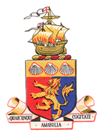 